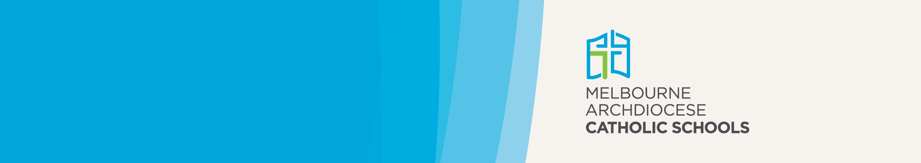 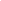 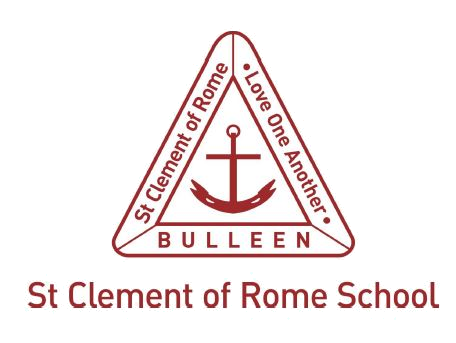 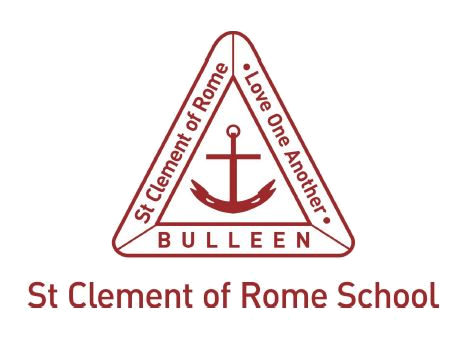 PurposeDigital technologies and their use in classrooms are opening up new opportunities for learning, and previously unimagined approaches to teaching and learning. Today, young people have access to knowledge, people and new ideas like never before. They are able to connect, collaborate and build relationships with peers, educators and the wider global community. The use of digital technologies within Catholic schools supports learners to question, evaluate and consider the validity of information and then search for truths contained in those ideas. Learners are empowered to demonstrate adaptability and versatility in thinking and strategies as they select, use and manage a range of applications and technologies. We seek to develop students who are responsible and ethical communicators, creators and publishers in the digital community.This following acceptable usage agreement entails and enacts how each student will appropriately use and manage digital technologies such as the internet and network services at St Clement of Rome Catholic Primary in accordance with legal and moral requirements and expectations.For further information please refer to: www.clementbulleen.com/policies Acceptable Use Agreements STUDENT AGREEMENT When I use digital technologies I agree to be a safe, responsible and ethical user at all times, by: ● Respecting others and communicating with them in a supportive manner; never writing or participating in online bullying (for example, forwarding messages and supporting others in harmful, inappropriate online behaviours). ● Protecting my privacy; not giving out personal details, including my full name, telephone number, address, passwords and images. ● Protecting the privacy of others, never posting or forwarding their personal details or images without their consent. ● Not bringing any digital device to school that I do not have a signed acceptable use agreement for. ● Talking to a teacher if I feel personally uncomfortable or unsafe online, or if I see others in unsafe, inappropriate or displaying hurtful online behaviours. ● Following all teacher instructions regarding the use of the Internet and E-mail. ● Only accessing appropriate information, which is relevant to my work. ● Getting permission from the teacher if I want to use information or pictures from the web. ● Thinking carefully about what I read on the internet, question if it is from a reliable source and use the information to help answer any questions. ● Taking great care of all ICT equipment in the school. This includes computers (Desktops, Laptops), interactive data panels, projectors, iPads, iPods, printers, microphones and headphones.Acknowledgement students and parents must declare their understanding of the Acceptable Usage Agreement by providing their signatures.NAME OF STUDENTYEAR LEVELNAME OF PARENT / GUARDIAN / CARER (Please circle)NAME OF PARENT / GUARDIAN / CARER (Please circle)SignatureDateSTUDENT STUDENT SignatureDate